At Oyster Park Primary, we use the ‘Read Write Inc’ programme to introduce children to phonics (letters and their sounds) and to teach them the basic skills they need for reading, spelling and writing.At the link http://www.ruthmiskin.com/en/parents/ you will find a series of information and tutorial videos explaining the basics of Read Write Inc. Phonics. These videos will help you to understand how we teach reading in school and to support your child at home. Ctrl+Click any of the pictures below to follow the video link.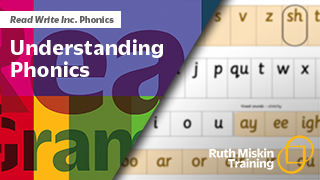 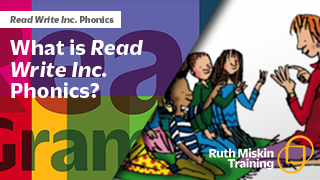 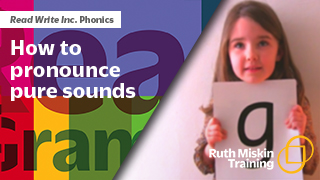 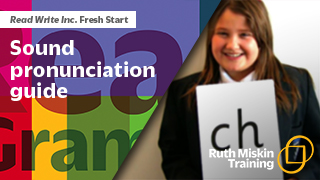 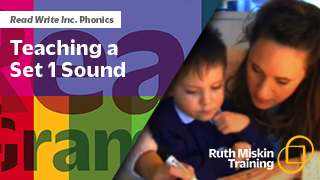 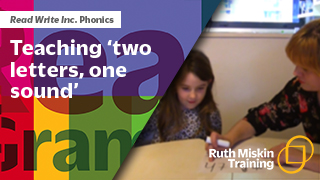 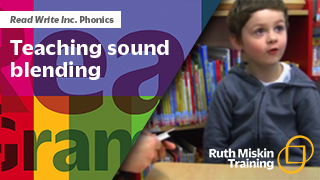 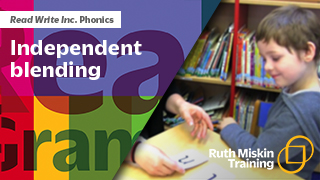 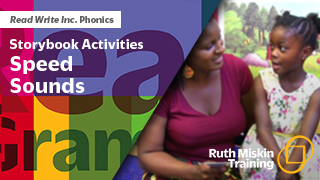 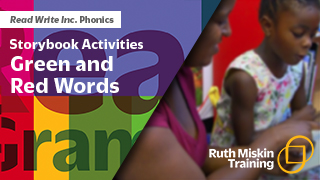 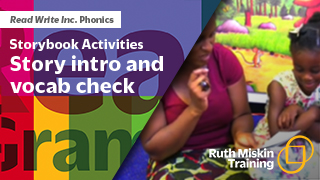 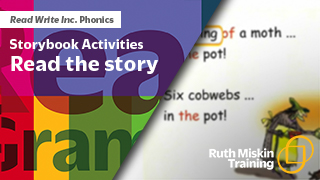 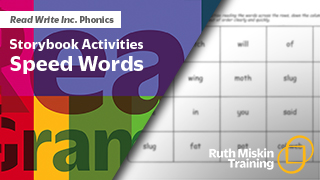 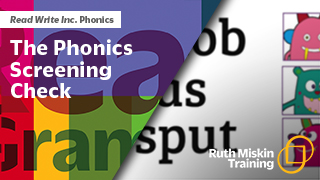 